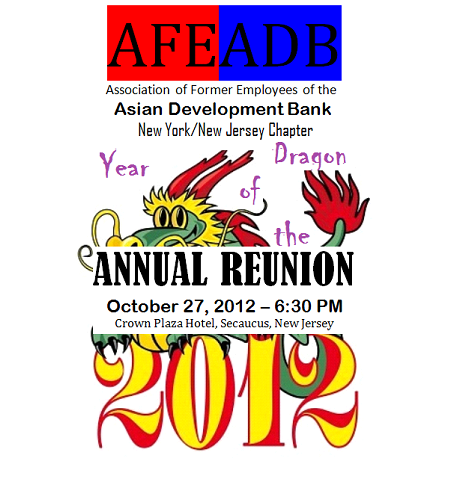 COST – US$65.00 per person AFE-ADB NY/NJ CHAPTER2012 COMMITTEE MEMBERSOSCAR M. COLMENAR, Chairperson, ocolmenar@hotmail.com, Cell 201-290-1739 EMMA DUMALAG, Treasurer, dumalag@un.org, Office 212-963-2395RUTH ESMILIO, Journal Publisher, ruth.esmilio@undp.org, Cell 845-642-8942 or 41INVITATION COORDINATORSCHAT CORTES cortes@un.org, Cell 914-433-0850ANGEL CALILAP aacalilap@gmail.com, Cell 973-202-0392ELENITA MIGNINI mignini@un.org, Cell 201-456-4566PARTY RECEPTION COORDINATORSCHOLLY MAURICIO chollym@gmail.com;  PRECY M. ANDREWS, lilidahl@msn.comor prImemuLtisvcs@yahoo.com,  Home 718-472-5058, Cell 718-666-2971TINA AQUINO, aquino1@un.org;  MARGIE BACCAY, baccay@un.orgPROGRAM SET-UP COORDINATOR NENA VILLENA-TANEDO villena-tanedo@un.org, H 718-478-8178ANNIE ROMERO romeroanisa@hotmail.com VIVIAN VILLANUEVA vivian.villanueva@wfp.orgFor Direction:  http://www.ichotelsgroup.com/crowneplaza/hotels/us/en/secaucus/nycmd/hoteldetail/directions